	Пояснительная записка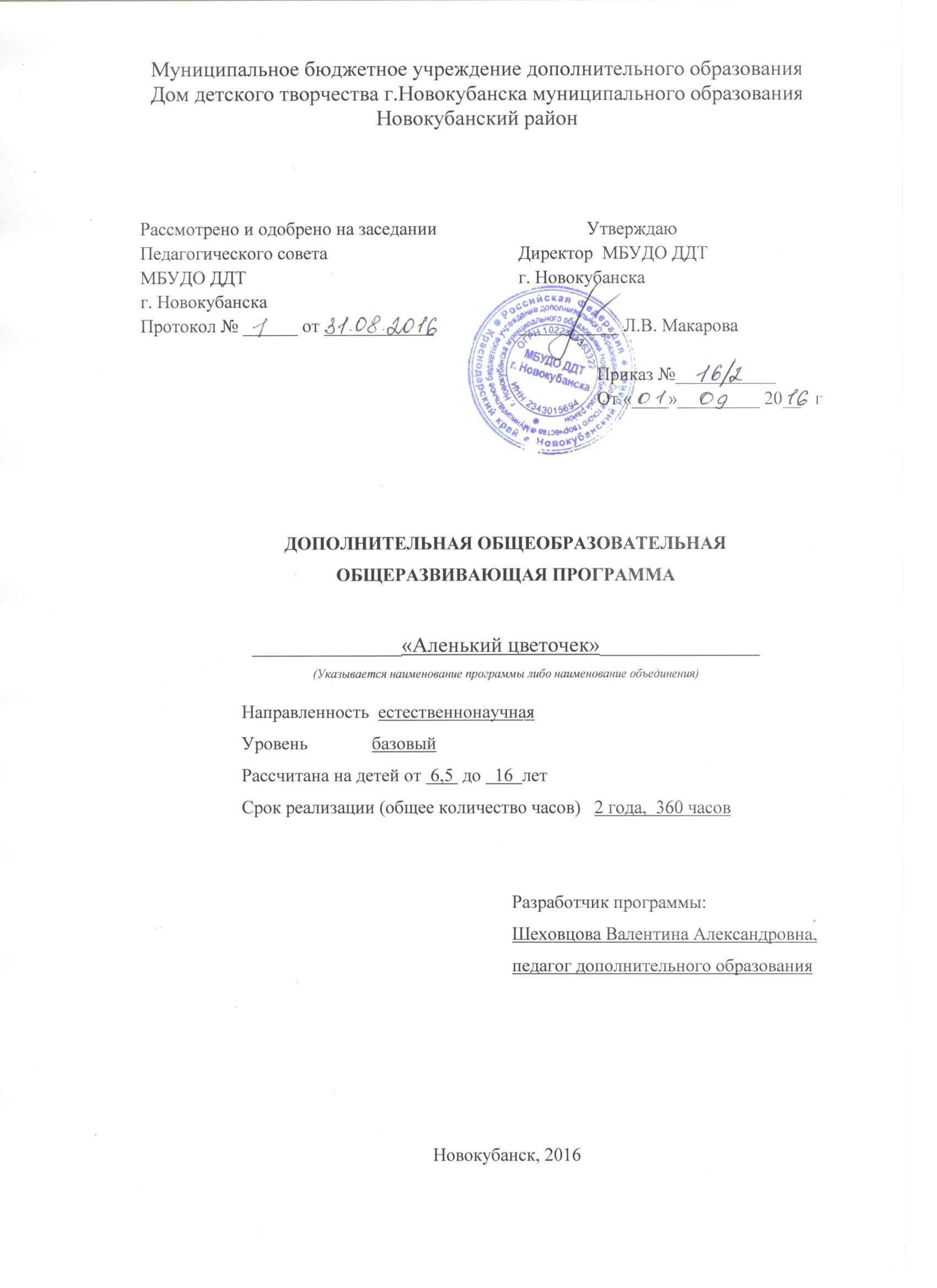          Дополнительная общеобразовательная    программа   «Аленький цветочек»     обновлена с учётом развития науки, техники, культуры, экономики, технологий и социальной сферы. Дополнительная общеобразовательная    программа   «Аленький цветочек» естественнонаучной направленности.       Программа объединения «Аленький цветочек» разработана на основе следующих документов:- программ Министерства просвещения;- Федерального закона Российской Федерации от 29 декабря 2012 г. № 273-ФЗ «Об образовании в Российской Федерации»;- Приказа Министерства образования и науки РФ от 29 августа 2013 г. № 1008 «Об утверждении Порядка организации и осуществления образовательной деятельности по дополнительным общеобразовательным программам»;- Письма Министерства образования и науки РФ от 11.12.2006 г. № 06-1844 «О примерных требованиях к программам дополнительного образования детей»;- Приказа Министерства образования и науки РФ от 9 января 2014 г. № 2 «Об утверждении порядка применения организациями, осуществляющими образовательную деятельность, электронного обучения, дистанционных образовательных технологий при реализации образовательных программ» ;- Концепции развития дополнительного образования детей, утвержденная распоряжением Правительства Российской Федерации от 4 сентября 2014 г. № 1726-р;- Постановления Главного государственного санитарного врача Российской Федерации от 4 июля 2014 г. № 41 «Об утверждении СанПиН 2.4.4.3172-14 «Санитарно-эпидемиологические требования к устройству, содержанию и организации режима работы образовательных организаций дополнительного образования детей»;- Устава МБУДО ДДТ г.НовокубанскаПрограмма создавалась   для воспитания, обучения и развития ребенка с учетом его интересов и потребностей; для социальной адаптации среди сверстников, необходимых для успешной интеграции ребенка в современное общество (формирование лидерских качеств ребенка, умения принимать правильное решение в трудной жизненной ситуации); направлена на психологическую помощь ребенку в выборе предпочтительной деятельности в дополнительном образовании или выборе будущей профессии.       Новизна программы в том, что благодаря учебному курсу происходит ознакомление учащихся не только с точным названием растения, но и с принадлежностью к семейству, роду, виду, характерным особенностям сорта, подлинному знанию биологии растения, агротехники его выращивания – все это позволит расширить знания ребенка о растениях, развить интеллект и  сформировать бережное отношение к природе.Актуальностью программы является любовь к цветам,  стремление к прекрасному.  Цветы законченностью своих форм, окраской и ароматом несут нам радость, поднимают настроение, дают заряд бодрости и энергии. Потребность в цветах, в прекрасном у человека так же естественна, как в хлебе насущном. Общение с природой, выращивание различных комнатных и садовых цветов доставляет человеку удовольствие и радость.       Педагогической целесообразностью программы является использование в работе развивающего обучения, применение игровых технологий и технологий мастер-класса. В данной программе применяются разнообразные методические приемы. Ряд представленных методик и технологических находок являются находками педагога:  изготовление картин в разных тоновых отношениях; использование разных видов творчества в одной работе, методика креативного творчества. Благодаря этому результаты обученности учеников высоки и имеют тенденцию к постоянному росту, что показывает мониторинг обученности, проводимый каждые полгода. Общая цель: содействие развитию социально активной, творческой успешной личности в природе.Целью первого года обучения содержит в себе развивающие творческие способности, возможности внимания, обучающие и воспитательные аспекты.Целью второго года обучения развитие личности ребенка путем вовлечения в творческую природосообразную деятельность, приобщение к искусству изготовления искусственных цветов.Задачи 1 года обучения:- научить самостоятельно, приобретать, анализировать, синтезировать, усваивать и применять биологические знания; основам декоративно-прикладной работы;- способствовать развитию любознательности, расширять кругозор детей;- развивать умения работать со справочной литературой, иллюстрациями, дидактическими пособиями, наблюдать и объяснять происходящие процессы и явления;- формировать высокие этические нормы в отношениях между людьми и в отношении человека к природе;- воспитание любви к традициям народной культуры и живой природе.Развивающие: Умения правильно наблюдать за растениями. Умение ухаживать за растениямиИскусство флористики - общепринятая символика некоторых цветов, фруктов и другого  растительного материалаИскусственные цветы  - основы цветовых гармоний.Воспитательные: Воспитание    усидчивости,  аккуратности,  терпения,  настойчивости  в достижении цели. Воспитание уважительного отношения  к своему труду и труду своих друзей. Воспитание  умения работать в коллективе. 
Задачи 2 года обучения:Продолжать развивать полученные умения и  навыков.Расширять творческую поисково-исследовательскую деятельность.Помогать при освоении алгоритмов в решении проблем.Научить эстетическому оформлению работ.Развивающие: Развитие мелкой моторики. Развитие мыслительных процессов (мышления, памяти, воображения, фантазии). Научить  чувствовать и передавать образы. 
Воспитательные: Воспитание    усидчивости,  аккуратности,  терпения,  настойчивости  в достижении цели. Воспитание уважительного отношения  к своему труду и труду своих друзей. Воспитание  умения работать в коллективе. 
Воспитывать самостоятельность  в работе и в организации рабочего процесса.Отличительная особенность  программы.       Искусство изготовления цветов известно очень давно. Все, что прекрасно в природе, человек любит копировать: он пытается подражать природе настолько, чтобы эстетическое восприятие от созерцания живого и искусственного были схожим.       Декоративные цветы используют не только в качестве отделки платья, костюма или шляпы, их используют и для оформления сцен, витрин, интерьера.       Делать цветы несложно, и научиться этому может каждый. Материалом для них могут служить обрезки ткани, бумага, фольга, кожа, бисер, атласные, шёлковые ленты, пряжа.Программа объединения «Аленький цветочек» является целостной и многоступенчатой системой требований, четко определяющая «ядро» познаний ребенка на каждом ее этапе. Анализ показал, что достоинством предшествующей программы является ориентирование на расширение знаний цветочных богатств мира и освоение разных технологий их изготовления. Немаловажную роль играла совместная деятельность обучаемых и педагога в изготовлении дидактического материала к занятиям, образцов цветов, схем описаний, наборов рисунков, фотоальбомов. Но к сожалению, программа не включала эколого-биологическую направленность, не привлекалась личность ребенка в природосообразную деятельность, что является важным для экологического воспитания. В программу объединения «Аленький цветочек» добавлены темы, углубляющие образовательные школьные программы по домоводству и биологии,  по изучению агротехнических приемов выращивания цветочных растений, помогающие видеть прекрасное, дают возможность изменить интерьер своего жилья, сделать его уютным, красивым, комфортным.Возраст учащихся: - мальчики, девочки;- программа рассчитана на учащихся  6,5-16 лет.- свободно работать ножницами, карандашом, линейкой;- иметь представление о пропорциональности и цвете;- изучение живой природы;- справка от врача-педиатра с разрешением для посещения занятий;- в объединения второго года обучения могут быть зачислены дети, не занимающиеся в группе первого года обучения, но успешно прошедшие собеседование.Сроки реализации программы. Формы и режим занятий.Программа «Аленький цветочек» - общеобразовательная общеразвивающая базовый уровень обучения. Программа  рассчитана  на  2  года  обучения. Полный объем учебных часов – 360 часов. Первый  год обучения – 144 часа,  занятия 2 раза в неделю по 2 часа (занятие длится 45 минут, 15 минут перерыв). Второй год обучения – 216 часов, занятия 2 раза по 3 часа (занятие длится 45 минут, 15 минут перерыв). Занятия проводятся в группах по 10-12 человек. Формирование  учебных  групп  проводится  по  возрастному принципу. Занятия в объединении проводятся   в  виде лекций, бесед, экскурсий, конкурсов, практических  и  самостоятельных  работ, игр,  тренингов, коллективных творческих дел, просмотров, социальных и гражданско-патриотических акций.  В процессе реализации программы используются следующие формы организации обучения: - индивидуальные (педагог уделяет внимание обучающемуся, когда другие работают);- индивидуально-групповые (педагог уделяет внимание нескольким обучающимся на занятии в то время, когда другие работают самостоятельно);- дифференцированно-групповые (в группы объединяют обучающихся с одинаковыми учебными возможностями и уровнем сформированности умений и навыков).Ожидаемые результаты и способы определения их результативности.Приобретение теоретических знаний, владение специальной терминологией, практические умения и навыки, предусмотренные программой, владение специальным оборудованием, творческие навыки, умение подбирать и анализировать специальную литературу, умение осуществлять учебно – исследовательскую работу, умение слушать и слышать педагога, умение выступать перед аудиторией, участвовать в дискуссиях, умение организовать свое рабочее место, навыки соблюдения в процессе деятельности правил безопасности, умение аккуратно выполнять работу.          должны знать:- биологические и экологические особенности цветочных растений;- посевной и посадочный материал, способы размножения цветочных растений, требования к условиям их выращивания;- основы цветочного дизайна;- основные биологические и географические связи в природе, взаимодействие природы и общества;- правила безопасности труда; должны уметь:- применять биологические и экологические знания о цветочных растениях на практике;- правильно определять предлагаемое растение;- размножать, выращивать, собирать цветочную и декоративно-лиственную продукцию;-  изготавливать творческие работы из сухоцветов и искусственных цветов;- применять правила безопасности труда;- формировать собственную позицию в отношении биологической науки и дизайна в целом; вырабатывать и отстаивать свою точку зрения.Способы определения результативности обучения.Свои знания и умения учащиеся могут показать на  конкурсах и выставках городского, районного, краевого и всероссийского уровня.Также в  программе предусматривается  проверка  текущих  результатов – проведение мониторинга эффективности обучения учащихся.  Его  цель  - выявление ошибок и успехов в работе. Мониторинг составляется на начальном этапе, промежуточном и в конце учебного года (за полугодие и за год).  Применяется 10-бальная шкала оценки (высокий  уровень  -  8-10  баллов,  средний  5-7  баллов, низкий 1-4 балла). В результате составляется таблица, где фиксируется результативность усвоения материала.Формы и виды контроляФормы подведения итогов реализация программы: наблюдение, выставки прикладного творчества, зачетные работы.Учебно-тематический план Содержание программы1.Вводное занятие.      Содержание и задачи объединения. Организация труда. Техника безопасности.2. Уход за садовыми цветами.      Историческая справка о первых декоративных растениях. Краткая история цветоводства. Виды садовых растений, уход за ними. Размножение. Удобрение почвы. Способы продления жизни цветов: царапание стеблей иглой и разрезы ножом, расщепление стебля, проколы полых стеблей, подрезание стебля под водой, укрытие срезанных цветов влажной бумагой окунание стебля в горячую воду.Практическая работа. Применение теоретических знаний при сохранении гвоздики, дубков, хризантем, астр.3.  Искусство аранжировки:- цветы, легенды, поэзия;- инструменты и оборудование для аранжировки;- вазы: форма, цвет, высота, виды крепления; настенные, изготовление ваз из природного материала;- изобразительные средства в аранжировке: линия, цвет, форма, баланс, равновесие, контраст, доминанта;- место аранжировки в интерьере;- икебана как уникальное явление мировой культуры: история, основная прямостоячая форма, основная наклонная форма и их варианты, свободный стиль икебаны;- виды цветочных произведений: декоративный букет и принципы его составления, букеты для подарков, венки, гирлянды, сюжетные композиции, натюрморты;- цветок – в подарок: кому, и какие дарить цветы. Практическая работа. Составление букетов.4. Морфологические и биологические особенности цветов. Горшочные и кадочные растения в интерьере.     Морфологические особенности цветов:- строение цветка;- типы стеблей, формы листьев, листорасположение, жилкование, прикрепление листа к стеблю;- типы соцветий.Требования к среде обитания. Питание.5. Размножение.     Размножение делением куста, отводками, стеблевыми черенками, семенами.Практическая работа. Размножение и высадка цветов различными способами.6. Агротехника.     Требования к почве. Подготовка почвы к посадке, высадка цветов. Уход за цветами. Удобрения:- характеристика органических удобрений: торф, навоз;- характеристика минеральных удобрений: азотные, фосфорные, калийные, смешанные;- характеристика комбинированных удобрений;- характеристика бактериальных удобрений: фосфобактерии, нитрагин, азотобактерии, удобрения А.М.Б.Практическая работа. Высадка цветов.7. Болезни и вредители.     Грибные болезни, вирусные болезни, неинфекционные болезни. Профилактические мероприятия по борьбе с болезнями и вредителями.Практическая работа. Лечение и профилактика цветов от некоторых видов болезней.8. Инструменты и оборудование флориста.     Инструменты и приспособления. Аранжировочные материалы и аксессуары. Крепления аранжировочного материала. Способы фиксации сухоцветов.Практическая работа. Подготовка аранжировочных материалов к работе.9. Заготовка и хранение растений.     Сбор растений для засушивания. Подготовка к хранению. Плоскостное засушивание. Полуобъемное засушивание. Объемное засушивание.Практическая работа. Подготовка засушенных растений к работе.10. Отбеливание и окрашивание сухоцветов.     Отбеливание растений. Подготовка растений к окрашиванию. Окрашивание сухоцветов.11. Общепринятая символика некоторых цветов, фруктов и другого растительного материала.     Ассоциативное восприятие конкретных цветов. Символика цветов. Символика других растений.12. Прикладное творчество из сухоцветов.     Декоративные  цветочные композиции из целых форм растений. Техника аппликации по рисунку из сухоцветов. Техника аппликации из тополиного пуха и других природных материалов.13.  Оформление готовой работы.     Фон. Окантовка. Изготовление рамки.14. Оборудование и материалы при изготовлении искусственных  цветов.     Основные текстильные материалы, прикладные материалы, подсобные материалы. Нагреваемые металлические инструменты. Ненагреваемые металлические инструменты.15. Основные приемы изготовления искусственных цветов.     Строение цветка и листа. Изготовление тычинки, стебля. Обработка горячими инструментами готовых изделий. Сборка отдельных цветков и бутонов. Обозначения.16. Основы цветовых гармоний.     Символика цвета. Законы колорита. Контрастные цвета. Сближенные оттенки и промежуточные цвета.17. Изготовление цветов с простой ватной тычинкой.     Изготовление цветов: фиалки, анютиных глазок, шиповника, ромашки, левкоя, георгина, хризантемы, клевера.19. Изготовление цветов с усложненными нитяными тычинками.     Изготовление цветов: цветущей яблони, купавки, василька, гвоздики махровой, нарцисса, космеи, ипомеи, камелии, колокольчика, клематиса, фуксии, мака.19. Изготовление сборных цветов.     Изготовление цветов: ириса, лилии, розы, кала.20. Изготовление объемных картин из цветов, бутоньерок.     Изготовление и оформление рамки, наклеивание фона. Изготовление цветов. Составление композиции. Оформление картины. Изготовление бутоньерки.21. Лес – колыбель человечества.     Значение леса в улучшении окружающей среды. Лес как заслон от холодных арктических масс. Эстетическое значение леса. Дары леса. Главный продукт леса – древесина.22.  Сад в жизни человека.     История плодовых деревьев. Сады Серамиды. Дары сада. Уход за садом.2 год обучения1. Общие сведения о цветах.     Повторение пройденного материала. Повторение строения цветка. Подготовка ткани и материалов, приспособлений к работе. Покраска манки.2. Простейшие полевые цветы, их подкраска и новейшие способы изготовления.     Новые способы изготовления полевых цветов, их подкрашивание (тушью, красками, карандашами. Окрашивание лепестка полностью, частично по картине). Составление композиций.Практическая работа. Изготовление василька, клевера, анютиных глазок, купавки.3. Использование в композиции различных сухоцветов, плодов.  Декоративные   композиции из искусственных цветов  целых форм растений. Техника аппликации по рисунку из сухоцветов, виды цветочных произведений: декоративный букет и принципы его составления Практическая работа. Изготовление композиций.4.  Декоративные цветы из шифона (различные виды роз, фантазийных цветов).     Изготовление цветов из шифона для украшения одежды, интерьера.5. Декоративные цветы из накрахмаленной ткани.        Декоративные цветы из накрахмаленной ткани, из ткани горошек. Цветок из «шотландки», из джинсовой ткани, из меха.Практическая работа. Изготовление гиацинта, фантазийных цветов из различных тканей.6. Оригинальные украшения с использованием настоящих орехов, желудей, шишек.     Виды маленьких оригинальных украшений с использованием орехов, желудей, шишек: декоративный букет и принципы его составления, украшения на любой праздник, украшение дома. Практическая работа. Изготовление декоративных украшений.7. Декоративные букетики с использованием бусин (ягодок).     Букетики с использование бусин: декоративный букет и принципы его составления, букеты для подарков, венки, гирлянды, сюжетные композиции.Практическая работа. Изготовление декоративных букетов.8. Свадебные украшения.     Умение подбирать ткани по качеству для свадебных украшений. Нанизывать на леску с клеем бусы, стразы. Компоновка и сборка в венки цветов и листьев.Практическая работа. Изготовление свадебных цветов, венков.9.  Фантазия – это чудо.      Композиция, изучение оттенков. Умение правильно подбирать по цвету все элементы панно.    При создании композиции можно использовании мох, сухие ветки, коряги, грибы тутовики, травы злаки, пряжа, фольга, ткань.Практическая работа. Изготовление панно.10. Композиции из цветов.     Формы цветочных композиций: интеллектуальное обрамление, классические принципы составления композиции, классический прямоугольный дизайн. Принципы размещения цветочных композиций в доме. Правила аранжировки.11. Разработки новых цветов и их подкраска.     Изготовление и окраска искусственного цветка по образу и подобию любого живого цветка.Практическая работа. Изготовление цветка.12. Цветы из кожи и замши.     Обновление старой кожи. Окраска кожи. Термическая обработка кожи. Драпировка. Разметка и раскрой цветов из кожи. Способы соединения кожаных деталей.Практическая работа.  Изготовление цветов из кожи.13. Цветы из бисера.     Техника плетения: параллельное плетение, петельное плетение, игольчатое плетение. Комбинирование техник плетения. Приемы закрепления цветов в сосудах, на панно и в бутоньерках.  Практическая работа.  Изготовление цветов из бисера.	 Методическое обеспечениеМатериально-техническая база:Перечень оборудования учебного кабинета: учебный кабинет,столы и стулья по количеству обучающихся,шкаф для хранения дидактических пособий,школьная доска,Технические средства обучения (ТСО):компьютер,телевизор,мультимедиа проектор, экран,Учебно-практическое оборудование:  электро-нагревательные приборы, инструмент для изготовления  лепестков цветов, шило, ножницы, цветочные горшки, накрахмаленная ткань, накрахмаленные нитки «ирис», карандаш, картон, клей ПВА, манная крупа, папиросная бумага, плоскогубцы, проволока, пищевой краситель, тушь (красная, синяя, зеленая, желтая), гуашь, акварель, кисти, вата, ножницы, рамки, корзины, атласные ленты, пряжа.Наглядные пособия: образцы готовых работ, шаблоны,  фотографии, схемы, дидактический раздаточный материал.	Список литературы		рекомендуемой для детейобязательная литература:1.П. Вестланд «Школа аранжировки букеты из живых цветов», 2000 г.дополнительная литература:1. К. Бухольц «Флористический дизайн», 2002 г.2. Е. Малахова «Изготовление искусственных цветов», 2000 г.	Список литературырекомендуемой для педагоговобязательная литература:П. Вестланд «Школа аранжировки букеты из живых цветов», 2000 г.Н.П. Суханова «Искусственные цветы», 2002г.Е.А. Бойко «Полная энциклопедия рукоделия», 2009 г.К. Бухольц «Флористический дизайн», 2002 г.Е. Малахова «Изготовление искусственных цветов», 2000 г.А. Иванов «Мастера декоративно-прикладного творчества                   Кубани», 2010 г.Т. Шнуровозова «Цветы и фигурки из бисера», 2009 г.Н. Будур «Вышивка по канве и бисером», 2011 г.Л. Аполозова «Украшения из бисера», 2009 г.А. Немати «Красивые деревья из бисера», 2014 г.дополнительная литература:Л. Деньченкова «Вышивка ленточками», 2011 г.Журнал «Коллекция идей», 2015 г.А.Н. Фоминова, Т.Л. Шабанова «Педагогическая психология» Учебное пособие, 2013 г.О.А. Фиофанова «Психология взросления и воспитательные практики нового поколения» Учебное пособие, Москва 2012 г.Н. Богачкина «Шпаргалка по педагогической психологии», Москва 2009 г.Е.П. Ильин «Психология для педагогов» СПб: Питер, 2012 г.О.Е. Акимов «Психолгия познания. УДОД», 2012 г.Ю.В. Василькова, Т.А. Василькова «Социальная педагогика» 2012 г.СрокиКакие ЗУН контролируютсяФормы проведения контролямартРазмножение комнатных цветовНаблюдениеапрельОсновы цветовых гармоний при изготовлении искусственных цветовВыставки прикладного творчествамайИзготовление объемных картин из искусственных цветовЗачетные работы№  п/пНаименование учебных дисциплин, курсов, разделов и темВсегочасКоличество часовКоличество часовКоличество часов№  п/пНаименование учебных дисциплин, курсов, разделов и темВсегочасТеорети-ческиеучебныезанятияПракти-ческиеучебныезанятияПракти-ческиеучебныезанятия1 год обучения1.Вводное занятие.22--Садовые цветы.2.Уход за садовыми цветами.40.403.203.203.Искусство аранжировки.183.001515Комнатные цветы.4.Морфологические и биологические особенности цветов. Горшочные и кадочные растения в интерьере.22--5.Размножение.81.206.406.406.Агротехника81.206.406.407.Болезни и вредители40.403.203.20Искусство флористики.8.Инструменты и оборудование флориста22--9.Заготовка и хранение растений615510.Отбеливание и окрашивание сухоцветов20.201.401.4011.Общепринятая символика некоторых цветов, фруктов и другого растительного материала20.200.201.4012.Прикладное творчество из сухоцветов12221013.Оформление готовой работы.20.200.201.40Искусственные цветы.14.Оборудование и материалы20.200.201.4015.Основные приемы изготовления искусственных цветов40.400.403.2016.Основы цветовых гармоний20.200.201.4017.Изготовление цветов с простой ватной тычинкой16221418.Изготовление цветов с усложненными нитяными тычинками24442019.Изготовление сборных цветов81.201.206.4020.Изготовление объемных картин из цветов, бутоньерок122.002.0010.00    21.Лес- колыбель человечества20.300.301.30    22.Сад в жизни человека20.300.301.30Итого:14428.2028.20115.402 год обучения1.Общие сведения о цветах31122.Простейшие полевые цветы, их подкраска и новейшие способы изготовления2133183.Использование в композиции различных сухоцветов, плодов124484.Декоративные цветы из шифона (различные виды роз, фантазийных цветов)1855135.Декоративные цветы из накрахмаленной ткани2155166.Оригинальные украшения с использованием настоящих орехов, желудей, шишек1222107.Декоративные букетики с использованием бусин (ягодок)1222108.Свадебные украшения из атласных лент1855139.Фантазия – это чудо21661510.Композиции из цветов15551011.Разработки новых цветов и их подкраска15331212.Цветы из кожи, замши1212122413.Цветы из бисера362210Итого:2166767149Наименование темыФормы занятийПриемы и методы организации учебно-воспитательногопроцесса, дидактический материал, техническое оснащениеФормы подведения итоговИскусство аранжировкиэкскурсия,выставка –конкурс букетовметод: поисковый, репродуктивныйд/м: природный материал, аксессуары и фурнитура для аранжировкивыставкатворческихработМорфологические и биологические особенности цветов. Горшочные и кадочные растения в интерьерелекцияметод: эвристическийд/м: плакатыт/о: видеофильмсамостоятельная работа(заполнение карточек)Агротехникапрактическая работаметод: репродуктивныйд/м: карточки, образцы почвы   наблюдениеЗаготовка и хранение растенийэкскурсияМетод: поисковыйд/м: природный материал, карточкисобеседованиеОтбеливание и окрашивание  сухоцветовпрактическая работаметод: исполнительскийд/м: образцы красильных материаловнаблюдениеОбщепринятая символика некоторых цветов, фруктов и другого растительного материалабеседаметод: эвристическийд/м: картины художниковт/о: видеофильм, магнитофон, аудиокассета творческое заданиеПрикладное творчество из сухоцветовработметод: показательныйд/м: природный материал, иллюстрации работ художниковвыставка творческих работ учащихсяОсновы цветовых гармонийлекцияметод: проблемныйд/м: карточки, плакатОформление альбома «Основы цветовых гармоний»Изготовление объемных картин из цветов, бутоньерокконсультацияМетод: объяснительныйд/м: природный материал, иллюстрации картин художников, выкройки цветоввыставка творческих работ учащихся